November 18, 2020Pastor Joseph BritainBut the fruit of the Spirit is love, joy, peace, patience, kindness, goodness, faithfulness, gentleness, self-control; against such things there is no law. (Gal 5:22-23)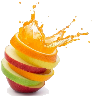         There’s only ________ Who is good           A ruler questioned Him, saying, “Good Teacher, what shall I do to inherit eternal life?” But Jesus said to him, “Why do you call Me good? No one is good except God alone. (Luke 18:18-19)So if you, despite being evil, know how to give good gifts to your children, how much more will your Father who is in heaven give good things to those who ask Him! (Matt 7:11)So that you may prove what the will of God is, that which is good and acceptable and perfect.(Rom 12:2b)For I am confident of this very thing, that He who began a good work among you will complete it by the day of Christ Jesus. (Php 1:6)And we know that God causes all things to work together for good to those who love God, to those who are called according to His purpose. (Rom 8:28) 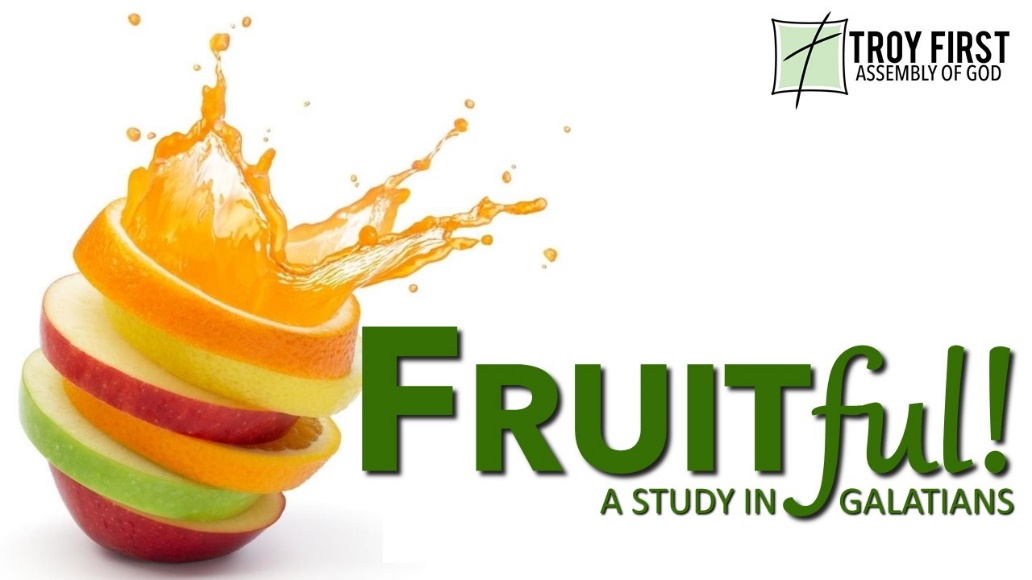         The Spirit gives us a new ______________            I have been crucified with Christ; and it is no longer I who live, but Christ lives in me (Gal 2:20a)         The Spirit develops us as __________________            In Joppa there was a disciple named Tabitha (in Greek her name is Dorcas); she was always doing good and helping the poor (Acts 9:36 NIV)Have this attitude in yourselves which was also in Christ Jesus, who, as He already existed in the form of God, did not consider equality with God something to be grasped, but emptied Himself by taking the form of a bond-servant and being born in the likeness of men. And being found in appearance as a man, He humbled Himself by becoming obedient to the point of death: death on a cross. (Php 2:5-8)        The Spirit ____________________ our heart             Now looking intently at the Council, Paul said, “Brothers, I have lived my life with an entirely good conscience before God up to this day.” (Acts 23:1)         The Spirit makes us ______________________            For he (Barnabus) was a good man, and full of the Holy Spirit and faith (Acts 11:24a)Then when he arrived and witnessed the grace of God, he rejoiced and began to encourage them all (Acts 11:23a)         The Spirit brings a calm ___________________            And we know that God causes all things to work together for good to those who love God, to those who are called according to His purpose (Rom 8:28) 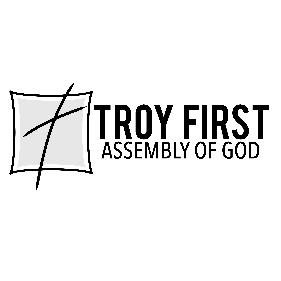 All scripture is from the New American Standard Version unless otherwise noted